BIO – Brian D. Cook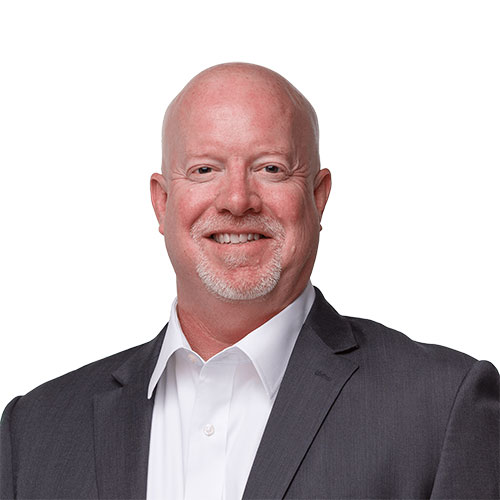 Brian D. Cook is the Chief Marketing and Communications Officer for the Community Foundation of Elkhart County. In his career spanning 25 years, he has managed marketing teams and implemented strategies in a variety of settings. He worked at the University of Notre Dame from 2005 to 2019, including as director of marketing for the Mendoza College of Business from 2017 to 2019. During that time he oversaw a digital-first marketing and advertising strategy to improve enrollment in graduate programs and led a comprehensive redesign of the college’s website. In addition to other roles at Mendoza, he has worked as a creative director and marketing manager in a range of business and advertising agency settings in northern Indiana and southwestern Michigan. Cook joins the management team of the foundation and is overseeing a new marketing and communications department. Brian and his wife, Traci, a teacher at Concord West Side Elementary, have three adult children.